Veřejná lyžařská škola Dobruška - zapsaný spolek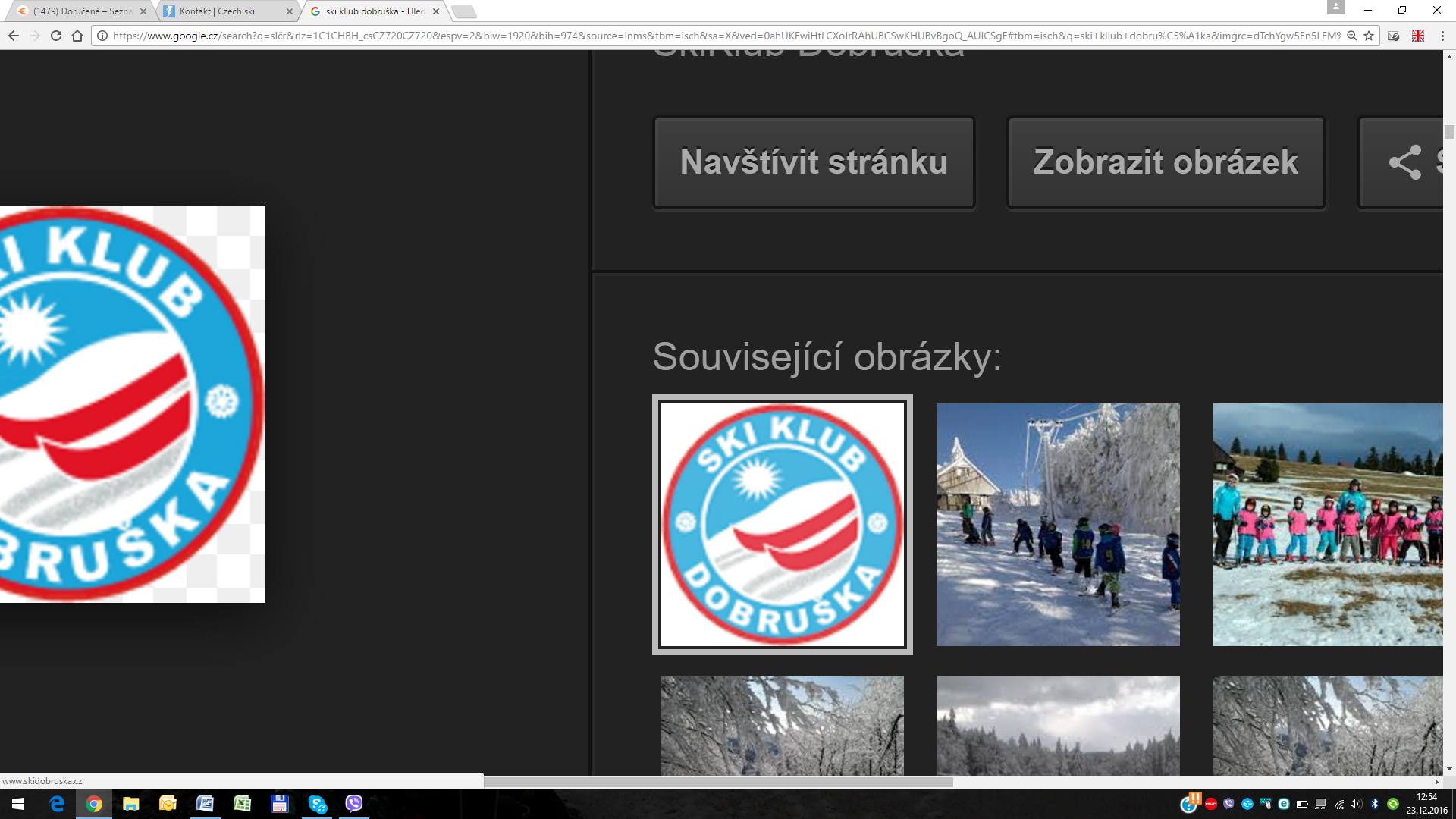 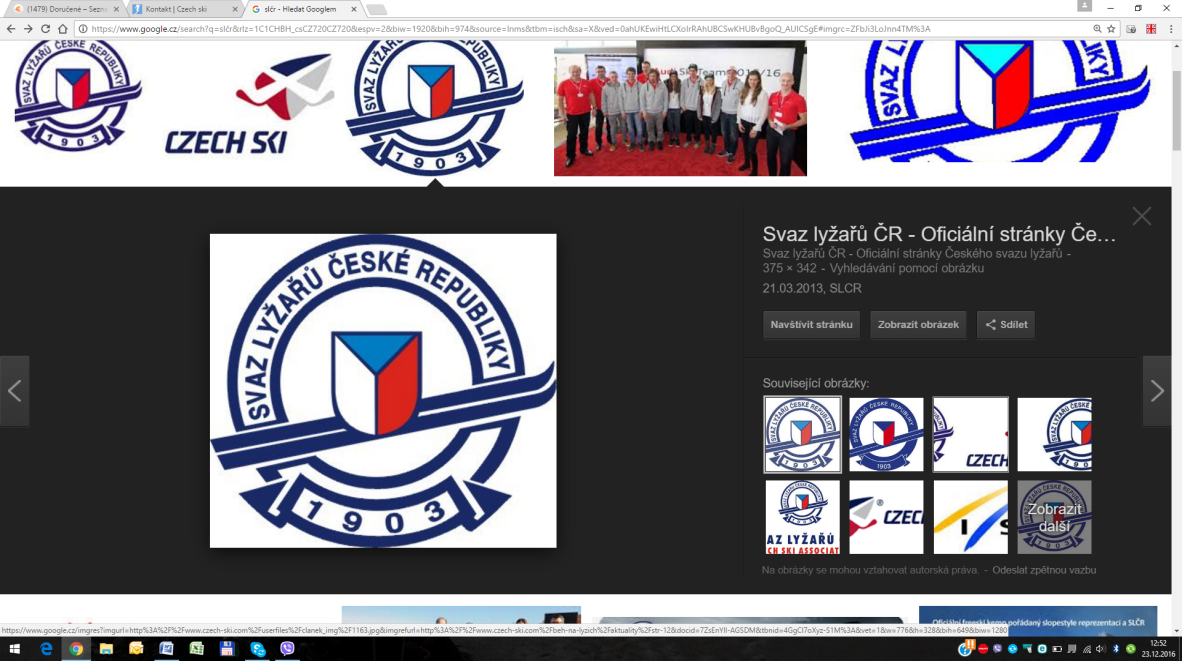 SKI KLUB DOBRUŠKApořádá v souladu s plánem OSÚ ZL Královéhradeckého krajetradiční obří slalomMEMORIÁL MILOŠE NEJMANADatum:		sobota 23. 2. 2019Místo:			louka pod Masarykovou chatou na Šerlichu, Orlické horyDisciplína:		Obří slalomKategorie:		OPEN			(2000 a starší)Startovné:		Účastníci Veřejné lyžařské školy Dobruška 2018 - zdarma			Členové SLČR přihlášení na místě po předložení platného průkazu - zdarma			Příchozí veřejnost (nečlenové SLČR) přihlášení místě - zdarmaPrezentace a přihlášky: přihlášení veřejnosti min. 5 dnů předem na email info@skidobruska.czČasový rozpis:		16:15 - prohlídka trati				16:30 - start závodu				18:00 - slavnostní vyhlášení závodů na Masarykově chatěHodnocení:		První tři v každé kategorii dostanou diplom/medaili a hodnotnou cenu			Ženy a muži se v každé kategorii vyhlašují zvlášťRůzné:		Závodníci, činovníci a diváci se účastní na vlastní nebezpečí			Pořadatel si vyhrazuje právo změny ustanovení časového rozpisu			Pořadatel si vyhrazuje právo zrušení závodu při nepřízni počasí			Závod je jednokolovýMěření času - Veřejná lyžařská škola Dobruška - zapsaný spolek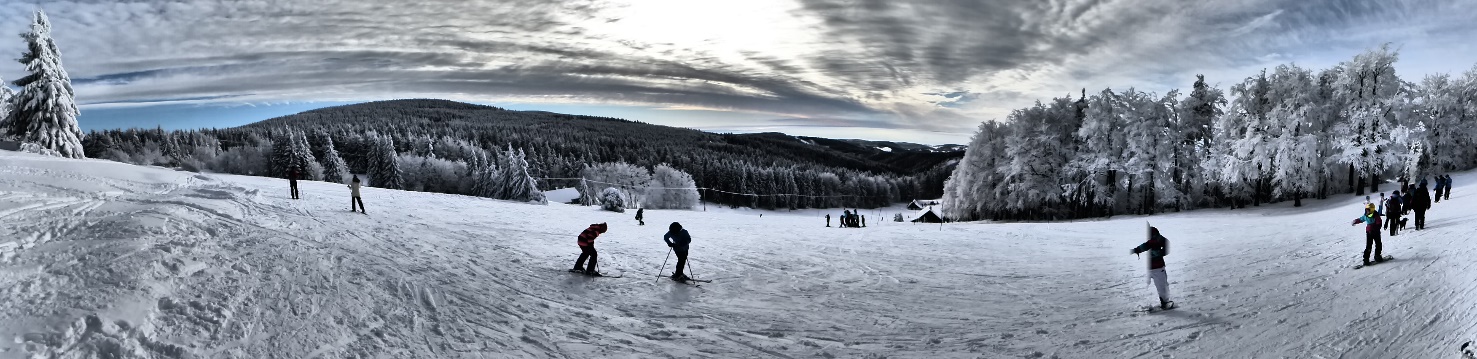 